Drafting Strands of MPIs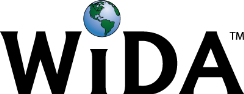 CONNECTION: RST 6-8.2: Determine the central ideas or information of a primary or secondary source, provide and accurate summary of the source distinct from prior knowledge or opinions.EXAMPLE CONTEXT FOR LANGUAGE USE: Students listen to primary and secondary sources through read aloud, power point presentations and video clips in order to provide central ideas or information in an accurate summary.Is this a primary or secondary source? Explain your reasoning.How is this source important to our understanding of Mesopotamia? Explain your reasoning.Level 1: EnteringPEOPLE				PLACES				            EVENTSLevel 2: EmergingPEOPLE			PLACES		EVENTS + SEQUENCE WORDSLevel 3: DevelopingMAIN IDEAS + VISUALSLevel 4: ExpandingMain idea + Details = Small group discussionLevel 5: BridgingCentral idea + author’s point of view + critique= small group COGNITIVE FUNCTION: Students at all levels of English proficiency DETERMINE the central idea of the primary and secondary source.COGNITIVE FUNCTION: Students at all levels of English proficiency DETERMINE the central idea of the primary and secondary source.COGNITIVE FUNCTION: Students at all levels of English proficiency DETERMINE the central idea of the primary and secondary source.COGNITIVE FUNCTION: Students at all levels of English proficiency DETERMINE the central idea of the primary and secondary source.COGNITIVE FUNCTION: Students at all levels of English proficiency DETERMINE the central idea of the primary and secondary source.COGNITIVE FUNCTION: Students at all levels of English proficiency DETERMINE the central idea of the primary and secondary source.COGNITIVE FUNCTION: Students at all levels of English proficiency DETERMINE the central idea of the primary and secondary source.DOMAIN: ListeningLevel 1EnteringLevel 2EmergingLevel 3DevelopingLevel 4ExpandingLevel 5BridgingLevel 6 - Reaching DOMAIN: ListeningIdentify people, places, and events from power point presentations, video clips and read aloud using gestures and visual representation. (Ex: Teacher asks who the character is and student points to picture- “King from Mesopotamia.”)Sequence events of the story per oral description.(Ex: Teacher asks what happens first. Student either points to visuals or responds using very simple sentences- “He goes to the forest.”)Match main ideas of text to visuals using graphic organizers. (Ex: Student locates and sequences information from oral descriptions.)Identify central ideas and details of passages through oral discussions using graphic organizers. (Ex: Student analyzes and applies oral information in order to discuss central ideas and details from oral information.)Infer meaning of the author’s perspective and central idea. Critique material and support argument.(Ex: Student uses rich descriptive discourse with complex sentences- “In my opinion, the author wants us to believe that Mesopotamia was a polytheistic civilization.")Level 6 - Reaching TOPIC-RELATED LANGUAGE: primary, secondary, source, king, kingdom, ancient, clay, tablets, archaeologists, character, ziggurat, temple, gods, polytheistic, cuneiformTOPIC-RELATED LANGUAGE: primary, secondary, source, king, kingdom, ancient, clay, tablets, archaeologists, character, ziggurat, temple, gods, polytheistic, cuneiformTOPIC-RELATED LANGUAGE: primary, secondary, source, king, kingdom, ancient, clay, tablets, archaeologists, character, ziggurat, temple, gods, polytheistic, cuneiformTOPIC-RELATED LANGUAGE: primary, secondary, source, king, kingdom, ancient, clay, tablets, archaeologists, character, ziggurat, temple, gods, polytheistic, cuneiformTOPIC-RELATED LANGUAGE: primary, secondary, source, king, kingdom, ancient, clay, tablets, archaeologists, character, ziggurat, temple, gods, polytheistic, cuneiformTOPIC-RELATED LANGUAGE: primary, secondary, source, king, kingdom, ancient, clay, tablets, archaeologists, character, ziggurat, temple, gods, polytheistic, cuneiformTOPIC-RELATED LANGUAGE: primary, secondary, source, king, kingdom, ancient, clay, tablets, archaeologists, character, ziggurat, temple, gods, polytheistic, cuneiform